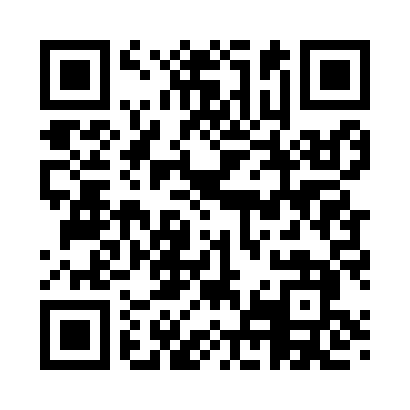 Prayer times for Gracelock, Minnesota, USAMon 1 Jul 2024 - Wed 31 Jul 2024High Latitude Method: Angle Based RulePrayer Calculation Method: Islamic Society of North AmericaAsar Calculation Method: ShafiPrayer times provided by https://www.salahtimes.comDateDayFajrSunriseDhuhrAsrMaghribIsha1Mon3:445:401:265:359:1311:082Tue3:455:401:275:359:1311:083Wed3:465:411:275:359:1211:074Thu3:475:421:275:359:1211:065Fri3:485:421:275:359:1211:056Sat3:495:431:275:359:1111:057Sun3:505:441:275:359:1111:048Mon3:525:441:285:359:1011:039Tue3:535:451:285:359:1011:0210Wed3:545:461:285:359:0911:0111Thu3:555:471:285:359:0911:0012Fri3:575:481:285:359:0810:5913Sat3:585:491:285:359:0710:5714Sun4:005:501:285:359:0710:5615Mon4:015:501:285:359:0610:5516Tue4:035:511:285:359:0510:5417Wed4:045:521:295:349:0410:5218Thu4:065:531:295:349:0410:5119Fri4:075:541:295:349:0310:4920Sat4:095:551:295:349:0210:4821Sun4:105:561:295:349:0110:4622Mon4:125:571:295:339:0010:4523Tue4:145:581:295:338:5910:4324Wed4:155:591:295:338:5810:4225Thu4:176:011:295:328:5710:4026Fri4:196:021:295:328:5610:3827Sat4:206:031:295:318:5410:3728Sun4:226:041:295:318:5310:3529Mon4:246:051:295:318:5210:3330Tue4:256:061:295:308:5110:3131Wed4:276:071:295:308:5010:29